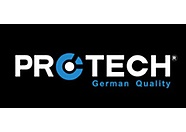 www.protech.baIntras doo  je uspješna i perspektivna kompanija koja je prisutna na tržištima BiH i Hrvatske, sa prepoznatljivim imidžom i vlastitim brendom PROTECH u oblasti ručnih alata i opreme za građevinarstvo.Već dugi niz godina, okosnicu zaposlenih u Intras doo čine bivši studenti Ekonomskog fakulteta u Univerziteta u Sarajevu, koji su svoje zaposlenje stekli kroz različite oblike suradnje ove dvije organizacije. U okviru započete suradnje, Intras doo je u prilici da u avgust 2019. godine ponudi dvije jednomjesečne studentske prakse za studente Ekonomskog fakulteta Univerziteta u Sarajevu.Tražimo vrijedne, ambiciozne, analitične studente II ili III godine studija koji nam se mogu pridružiti na poziciji:Student praktikant (puno radno vrijeme; M/Ž, više izvršilaca)Lokacija: Sarajevo, ulica Pijačna 14K  Student praktikant je raspoređen na jednom od navedenih zadataka: - Podrška radu marketing odjela;- Podrška radu odjela prodaje- Podrška radu odjela računovodstva i finansija- Briga i unaprjeđenje poslovnog odnosa sa klijentima; Idealni kandidati su: - Studenti II ili III godine I ciklusa studija ili II ciklusta studija Ekonomskog fakulteta u Sarajevu - Uporni i entuzijastični; - Neovisni- Imaju dobre organizacijske sposobnosti; - Rado rade u timu, ali imaju i mogućnost samostalnog djelovanja; - Office alate dobro poznaju, a u društvu vrijede kao osoba koja je „stručnjak za Excel“ Imate priliku da: -… obavite obaveznu studentsku praksu u Intras doo ili dodatnu praksu te da uporedite rad u našoj organizaciji sa prethodnom praksom koju ste obavili- ...nadogradite teorijska znanja radeći u dinamičnom okruženju - ...unaprijedite karijeru i lični razvoj-… ostavite dobar utisak a mi ćemo se potruditi da Vas kontaktiramo prvom prilikom kada budemo imali otvoreno radno mjesto- … zaradite mjesečni studentski džeparac Oglas je otvoren za studente do 22. jula. Svoj CV i pismo motivacije pošaljite na: selma.kadic@efsa.unsa.ba. 